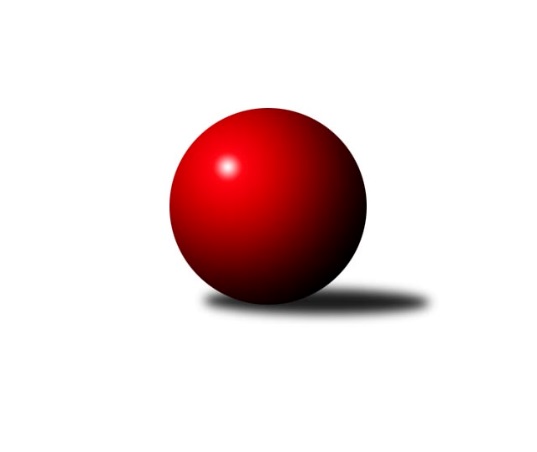 Č.8Ročník 2022/2023	12.11.2022Nejlepšího výkonu v tomto kole: 2584 dosáhlo družstvo: Loko Cheb CKrajský přebor KV 2022/2023Výsledky 8. kolaSouhrnný přehled výsledků:TJ Jáchymov B	- TJ Lomnice D	12:4	2404:2294		12.11.Slovan K.Vary C	- Kuželky Aš C	8:8	2395:2408		12.11.Kuželky Aš B	- TJ Lomnice E	16:0	2582:2425		12.11.Loko Cheb C	- KK Karlovy Vary	12:4	2584:2516		12.11.TJ Lomnice C	- Sokol Teplá	8:8	2373:2334		12.11.Tabulka družstev:	1.	Kuželky Aš B	8	8	0	0	109 : 19 	 	 2542	16	2.	Sokol Teplá	8	5	1	2	76 : 52 	 	 2407	11	3.	TJ Lomnice C	7	4	2	1	66 : 46 	 	 2455	10	4.	Loko Cheb C	7	4	0	3	59 : 53 	 	 2385	8	5.	TJ Lomnice E	7	3	1	3	53 : 59 	 	 2415	7	6.	Kuželky Aš C	8	2	3	3	57 : 71 	 	 2430	7	7.	TJ Šabina	7	2	1	4	50 : 62 	 	 2395	5	8.	KK Karlovy Vary	7	2	1	4	46 : 66 	 	 2465	5	9.	TJ Jáchymov B	7	2	0	5	45 : 67 	 	 2324	4	10.	Slovan K.Vary C	7	1	2	4	39 : 73 	 	 2372	4	11.	TJ Lomnice D	7	1	1	5	40 : 72 	 	 2364	3Podrobné výsledky kola:	 TJ Jáchymov B	2404	12:4	2294	TJ Lomnice D	Ivana Nová	 	 195 	 217 		412 	 2:0 	 361 	 	189 	 172		Helena Pollnerová	Martin Bezouška	 	 218 	 175 		393 	 2:0 	 369 	 	174 	 195		Josef Zvěřina	Jiří Šeda	 	 200 	 205 		405 	 2:0 	 390 	 	203 	 187		Hanuš Slavík	Hana Makarová	 	 238 	 211 		449 	 2:0 	 358 	 	192 	 166		Jan Pollner	Štefan Mrenica	 	 179 	 201 		380 	 0:2 	 384 	 	196 	 188		Josef Veverka	Vlastimil Čegan	 	 180 	 185 		365 	 0:2 	 432 	 	228 	 204		Albert Kupčíkrozhodčí: Jiří ŠedaNejlepší výkon utkání: 449 - Hana Makarová	 Slovan K.Vary C	2395	8:8	2408	Kuželky Aš C	Pavlína Stašová	 	 215 	 198 		413 	 2:0 	 396 	 	192 	 204		Jiří Bláha	Luděk Stríž	 	 220 	 197 		417 	 2:0 	 381 	 	175 	 206		Václav Mašek *1	Kateřina Hlaváčová	 	 194 	 195 		389 	 0:2 	 402 	 	190 	 212		Ivona Mašková	Jiří Šafr	 	 210 	 201 		411 	 2:0 	 398 	 	209 	 189		Vladimír Veselý ml.	Miroslav Handšuh	 	 191 	 199 		390 	 2:0 	 370 	 	186 	 184		Ota Laudát	Martina Sobotková	 	 184 	 191 		375 	 0:2 	 461 	 	217 	 244		Martin Hurtarozhodčí: Lukáš Holýstřídání: *1 od 54. hodu Jitka LaudátováNejlepší výkon utkání: 461 - Martin Hurta	 Kuželky Aš B	2582	16:0	2425	TJ Lomnice E	Dagmar Jedličková *1	 	 197 	 200 		397 	 2:0 	 373 	 	184 	 189		Klára Egererová	Jaroslav Solín	 	 225 	 222 		447 	 2:0 	 400 	 	200 	 200		Andrea Ječmenová	Václav Pilař	 	 233 	 215 		448 	 2:0 	 423 	 	215 	 208		Soňa Šimáčková	Luděk Kratochvíl	 	 221 	 187 		408 	 2:0 	 393 	 	189 	 204		Luboš Kožíšek	Jaroslav Bulant	 	 238 	 223 		461 	 2:0 	 420 	 	225 	 195		Iva Knesplová Koubková	Vladislav Urban	 	 196 	 225 		421 	 2:0 	 416 	 	193 	 223		Petra Prouzovározhodčí: Václav Pilařstřídání: *1 od 51. hodu Martina PospíšilováNejlepší výkon utkání: 461 - Jaroslav Bulant	 Loko Cheb C	2584	12:4	2516	KK Karlovy Vary	Daniel Hussar	 	 211 	 216 		427 	 0:2 	 442 	 	232 	 210		Jiří Hojsák	Jiří Čížek	 	 213 	 201 		414 	 2:0 	 387 	 	193 	 194		Vítězslav Vodehnal	Vladimír Krýsl	 	 211 	 227 		438 	 2:0 	 426 	 	247 	 179		Lubomír Martinek	Jana Hamrová	 	 173 	 197 		370 	 0:2 	 433 	 	218 	 215		Petr Čolák	Jiří Nováček	 	 244 	 250 		494 	 2:0 	 407 	 	213 	 194		Josef Ženíšek	Eva Nováčková	 	 201 	 240 		441 	 2:0 	 421 	 	224 	 197		Václav Zemanrozhodčí: Jana HamrováNejlepší výkon utkání: 494 - Jiří Nováček	 TJ Lomnice C	2373	8:8	2334	Sokol Teplá	Jiří Flejšar	 	 215 	 205 		420 	 2:0 	 298 	 	140 	 158		Rostislav Milota	Petr Janda	 	 204 	 194 		398 	 0:2 	 414 	 	211 	 203		Luboš Axamský	Petr Sacher	 	 172 	 198 		370 	 0:2 	 415 	 	227 	 188		Jiří Velek	Petr Lidmila	 	 217 	 186 		403 	 0:2 	 429 	 	202 	 227		Jaromír Valenta	Lubomír Hromada	 	 214 	 169 		383 	 0:2 	 394 	 	220 	 174		Petr Tauber	Xenie Sekáčová	 	 205 	 194 		399 	 2:0 	 384 	 	184 	 200		Miroslav Pešťákrozhodčí: Růžena KovačíkováNejlepší výkon utkání: 429 - Jaromír ValentaPořadí jednotlivců:	jméno hráče	družstvo	celkem	plné	dorážka	chyby	poměr kuž.	Maximum	1.	Jiří Nováček 	Loko Cheb C	457.67	317.7	140.0	3.5	3/4	(494)	2.	Jaroslav Bulant 	Kuželky Aš B	452.44	298.6	153.8	3.0	4/4	(486)	3.	Martin Hurta 	Kuželky Aš C	441.38	302.7	138.7	4.1	4/4	(462)	4.	Petr Čolák 	KK Karlovy Vary	438.61	302.5	136.1	5.3	3/4	(497)	5.	Miroslav Handšuh 	Slovan K.Vary C	436.10	304.1	132.0	6.5	2/3	(449)	6.	Jiří Flejšar 	TJ Lomnice C	429.13	290.0	139.1	5.4	3/3	(470)	7.	Albert Kupčík 	TJ Lomnice D	426.63	289.1	137.5	6.0	4/4	(453)	8.	Jaroslav Solín 	Kuželky Aš B	426.11	289.9	136.2	6.4	3/4	(447)	9.	Václav Pilař 	Kuželky Aš B	425.13	296.9	128.3	7.6	4/4	(461)	10.	Vladislav Urban 	Kuželky Aš B	424.88	292.6	132.3	7.6	4/4	(474)	11.	Xenie Sekáčová 	TJ Lomnice C	421.80	290.3	131.5	5.5	3/3	(444)	12.	Miroslava Boková 	Sokol Teplá	420.50	291.3	129.3	11.0	2/3	(437)	13.	Luboš Axamský 	Sokol Teplá	420.33	290.1	130.2	4.7	3/3	(433)	14.	Lubomír Hromada 	TJ Lomnice C	419.17	288.6	130.6	7.9	3/3	(454)	15.	Miroslav Pešťák 	Sokol Teplá	418.56	290.2	128.3	5.4	3/3	(463)	16.	Jiří Velek 	Sokol Teplá	418.42	296.1	122.3	8.4	3/3	(435)	17.	Petr Tauber 	Sokol Teplá	418.39	289.0	129.4	7.0	3/3	(449)	18.	Lubomír Martinek 	KK Karlovy Vary	418.13	293.3	124.9	6.5	4/4	(457)	19.	Václav Zeman 	KK Karlovy Vary	417.38	296.4	121.0	7.8	4/4	(458)	20.	Josef Veverka 	TJ Lomnice D	417.00	286.0	131.0	6.3	4/4	(438)	21.	Ivona Mašková 	Kuželky Aš C	417.00	295.5	121.5	7.1	4/4	(479)	22.	Martina Pospíšilová 	Kuželky Aš B	416.89	295.9	121.0	6.9	3/4	(488)	23.	Štefan Mrenica 	TJ Jáchymov B	414.44	282.4	132.0	8.3	3/4	(461)	24.	Luděk Kratochvíl 	Kuželky Aš B	413.75	292.4	121.4	8.5	4/4	(425)	25.	Jiří Beneš  ml.	TJ Šabina 	413.13	288.5	124.6	6.8	4/4	(444)	26.	Iva Knesplová Koubková 	TJ Lomnice E	412.92	288.2	124.8	7.8	3/3	(422)	27.	Eva Nováčková 	Loko Cheb C	412.42	284.8	127.7	7.3	3/4	(441)	28.	Ivan Rambousek 	Loko Cheb C	412.00	290.3	121.7	8.7	3/4	(463)	29.	Vítězslav Vodehnal 	KK Karlovy Vary	411.54	290.2	121.4	8.2	4/4	(438)	30.	Andrea Ječmenová 	TJ Lomnice E	411.00	287.1	123.9	7.2	3/3	(432)	31.	Petr Lidmila 	TJ Lomnice C	410.87	287.3	123.5	9.5	3/3	(447)	32.	Petra Prouzová 	TJ Lomnice E	410.33	284.8	125.5	7.5	3/3	(421)	33.	Luděk Stríž 	Slovan K.Vary C	407.75	283.4	124.3	6.3	3/3	(455)	34.	Tomáš Seidl 	TJ Šabina 	406.33	290.0	116.3	6.7	3/4	(439)	35.	Lukáš Zeman 	Slovan K.Vary C	406.00	275.0	131.0	9.0	2/3	(407)	36.	Jiří Hojsák 	KK Karlovy Vary	405.00	295.8	109.3	10.5	4/4	(442)	37.	Eduard Seidl 	TJ Šabina 	404.39	283.3	121.1	5.3	3/4	(436)	38.	Jiří Bláha 	Kuželky Aš C	403.63	290.1	113.5	10.1	4/4	(438)	39.	Jan Horák 	Sokol Teplá	402.75	282.0	120.8	5.6	2/3	(438)	40.	Soňa Šimáčková 	TJ Lomnice E	402.47	290.4	112.1	8.4	3/3	(447)	41.	František Seidl 	TJ Šabina 	402.33	287.3	115.0	7.3	3/4	(430)	42.	Petr Janda 	TJ Lomnice C	402.30	281.0	121.3	8.4	2/3	(416)	43.	Jaromír Černý 	TJ Šabina 	402.00	290.3	111.7	6.6	4/4	(424)	44.	Jiří Šafr 	Slovan K.Vary C	398.78	280.0	118.8	6.3	3/3	(415)	45.	Vladimír Veselý  ml.	Kuželky Aš C	398.50	276.3	122.2	7.7	3/4	(448)	46.	Hana Makarová 	TJ Jáchymov B	397.67	276.3	121.3	8.2	3/4	(449)	47.	Václav Mašek 	Kuželky Aš C	397.61	279.5	118.1	12.9	3/4	(451)	48.	Marek Zvěřina 	TJ Šabina 	397.13	284.6	112.5	9.0	4/4	(434)	49.	Daniel Hussar 	Loko Cheb C	396.58	288.8	107.8	11.9	4/4	(436)	50.	Josef Ženíšek 	KK Karlovy Vary	395.63	276.3	119.4	10.3	4/4	(438)	51.	Jiří Šeda 	TJ Jáchymov B	394.38	283.1	111.3	8.8	4/4	(432)	52.	Klára Egererová 	TJ Lomnice E	394.00	285.9	108.1	9.8	3/3	(426)	53.	Lukáš Kožíšek 	TJ Lomnice E	393.20	282.2	111.0	9.8	2/3	(416)	54.	Helena Pollnerová 	TJ Lomnice D	392.92	279.2	113.8	9.0	4/4	(432)	55.	Hanuš Slavík 	TJ Lomnice D	392.58	284.7	107.9	11.3	4/4	(421)	56.	Ivana Nová 	TJ Jáchymov B	392.50	278.7	113.8	10.8	3/4	(412)	57.	Pavlína Stašová 	Slovan K.Vary C	390.67	285.9	104.8	9.6	3/3	(413)	58.	Ota Laudát 	Kuželky Aš C	389.56	280.3	109.3	12.0	4/4	(440)	59.	Vlastimil Čegan 	TJ Jáchymov B	387.58	275.0	112.5	13.5	4/4	(419)	60.	Martin Bezouška 	TJ Jáchymov B	386.83	278.7	108.2	13.3	3/4	(399)	61.	Jana Hamrová 	Loko Cheb C	385.25	282.3	103.0	11.4	4/4	(435)	62.	Vladimír Krýsl 	Loko Cheb C	384.33	272.1	112.3	9.8	4/4	(438)	63.	Libuše Korbelová 	TJ Lomnice C	383.50	277.5	106.0	12.0	2/3	(418)	64.	Kateřina Hlaváčová 	Slovan K.Vary C	380.44	271.2	109.2	11.1	3/3	(420)	65.	Jitka Laudátová 	Kuželky Aš C	378.67	267.7	111.0	9.3	3/4	(393)	66.	Jaroslava Chlupová 	Slovan K.Vary C	376.00	268.8	107.2	11.2	3/3	(419)	67.	Jiří Čížek 	Loko Cheb C	371.06	279.6	91.4	14.3	4/4	(414)	68.	Luboš Kožíšek 	TJ Lomnice E	370.50	264.5	106.0	11.5	2/3	(393)	69.	Petr Sacher 	TJ Lomnice C	370.47	264.9	105.6	15.0	3/3	(382)	70.	Gerhardt Brandl 	TJ Šabina 	366.25	261.8	104.5	13.5	4/4	(408)	71.	Josef Zvěřina 	TJ Lomnice D	364.50	262.8	101.8	16.3	4/4	(403)	72.	Jan Pollner 	TJ Lomnice D	361.25	266.1	95.2	16.9	4/4	(418)	73.	Jaroslav Stulík 	TJ Jáchymov B	360.50	256.5	104.0	13.0	4/4	(380)	74.	Rostislav Milota 	Sokol Teplá	339.83	246.8	93.0	15.3	3/3	(382)		Ludvík Maňák 	TJ Lomnice D	442.00	295.0	147.0	5.0	1/4	(442)		Dominik Kopčík 	Kuželky Aš C	429.50	296.0	133.5	9.0	1/4	(431)		Jaromír Valenta 	Sokol Teplá	429.00	302.0	127.0	9.0	1/3	(429)		Dagmar Jedličková 	Kuželky Aš B	423.17	298.5	124.7	7.0	2/4	(440)		Stanislav Květoň 	TJ Šabina 	422.00	287.0	135.0	5.0	1/4	(422)		Jiří Vácha 	Loko Cheb C	414.00	292.0	122.0	11.0	1/4	(414)		Václav Hlaváč  ml.	Slovan K.Vary C	411.00	299.0	112.0	10.0	1/3	(411)		Ladislav Litvák 	TJ Lomnice E	408.50	287.0	121.5	12.0	1/3	(411)		Václav Veselý 	Kuželky Aš B	403.75	284.3	119.5	8.5	2/4	(439)		Martina Sobotková 	Slovan K.Vary C	400.60	296.4	104.2	11.4	1/3	(457)		Ladislav Martínek 	TJ Jáchymov B	400.50	281.0	119.5	9.0	2/4	(422)		Libor Kupka 	KK Karlovy Vary	397.00	287.0	110.0	10.0	1/4	(397)		Jaroslav Kovář 	TJ Jáchymov B	397.00	287.0	110.0	14.0	1/4	(397)		Josef Bílek 	Sokol Teplá	388.33	276.0	112.3	10.0	1/3	(396)		Michaela Pešková 	TJ Šabina 	386.00	267.0	119.0	8.0	1/4	(386)		Blanka Martinková 	KK Karlovy Vary	379.50	280.0	99.5	13.0	2/4	(383)		František Živný 	TJ Jáchymov B	366.00	258.0	108.0	11.5	2/4	(374)		Roman Bláha 	TJ Šabina 	354.00	258.0	96.0	13.0	1/4	(354)		Jan Ritschel 	TJ Lomnice E	352.00	259.5	92.5	15.0	1/3	(360)		Jana Lukášková 	Sokol Teplá	320.00	251.0	69.0	25.0	1/3	(320)Sportovně technické informace:Starty náhradníků:registrační číslo	jméno a příjmení 	datum startu 	družstvo	číslo startu3715	Vítězslav Vodehnal	12.11.2022	KK Karlovy Vary	7x3720	Václav Zeman	12.11.2022	KK Karlovy Vary	7x13883	Petr Čolák	12.11.2022	KK Karlovy Vary	6x3702	Lubomír Martinek	12.11.2022	KK Karlovy Vary	7x3681	Jiří Hojsák	12.11.2022	KK Karlovy Vary	5x4729	Josef Ženíšek	12.11.2022	KK Karlovy Vary	7x
Hráči dopsaní na soupisku:registrační číslo	jméno a příjmení 	datum startu 	družstvo	22885	Jaromír Valenta	12.11.2022	Sokol Teplá	Program dalšího kola:9. kolo17.11.2022	čt	9:00	Sokol Teplá - TJ Jáchymov B	19.11.2022	so	9:00	TJ Lomnice D - Slovan K.Vary C				-- volný los -- - Kuželky Aš B	19.11.2022	so	11:00	KK Karlovy Vary - TJ Lomnice C	19.11.2022	so	12:30	TJ Lomnice E - Loko Cheb C	19.11.2022	so	13:45	Kuželky Aš C - TJ Šabina 	Nejlepší šestka kola - absolutněNejlepší šestka kola - absolutněNejlepší šestka kola - absolutněNejlepší šestka kola - absolutněNejlepší šestka kola - dle průměru kuželenNejlepší šestka kola - dle průměru kuželenNejlepší šestka kola - dle průměru kuželenNejlepší šestka kola - dle průměru kuželenNejlepší šestka kola - dle průměru kuželenPočetJménoNázev týmuVýkonPočetJménoNázev týmuPrůměr (%)Výkon5xJiří NováčekLoko Cheb C4943xJiří NováčekLoko Cheb C116.14945xJaroslav BulantKuželky Aš B4611xHana MakarováJáchymov B115.034494xMartin HurtaKuželky Aš C4613xMartin HurtaKuželky Aš C112.424611xHana MakarováJáchymov B4491xAlbert KupčíkTJ Lomnice D110.674322xVáclav PilařKuželky Aš B4481xJaromír ValentaSokol Teplá108.244291xJaroslav SolínKuželky Aš B4474xJaroslav BulantKuželky Aš B107.4461